Vít Jergík dostal šanci!Po úspěšném vystoupení na turnaji světového poháru v Maďarsku si reprezentační trenéři pozvali Vítka také na soustředění do Itálie, kde měli čas zkoumat jeho talent při mimořádně tvrdém tréninku.  Vítek přesvědčil trenéry především svým houževnatým přístupem a zanícením pro judo.  Výsledkem byla nabídka na zařazení do tréninkového střediska v Olomouci, kde bude Vítek navštěvovat sportovní třídu s perspektivou studia na gymnáziu, nebo střední odborné škole s individuelním studijním plánem.  Vedení našeho klubu odsouhlasilo navrhovaný postup v jeho další přípravě a doporučilo jeho zařazení do střediska. Vít Jerglík dostává šanci jaká je nabídnuta jednomu z tisíce.  Především Český svaz juda, ale také klub je připraven investovat nemalé prostředky na jeho další přípravu. Je jen a jen na něm, jak se svým nesporným talentem naloží. Dostává důvěru, která se nesmí zklamat. Druhá šance v podobě finanční podpory zpravidla nepřichází. Držme Vítkovi palce. Jeho talent, píle   a vůle ho může dovést velmi daleko. Pro ostatní je to příklad a velká výzva k další poctivé přípravě.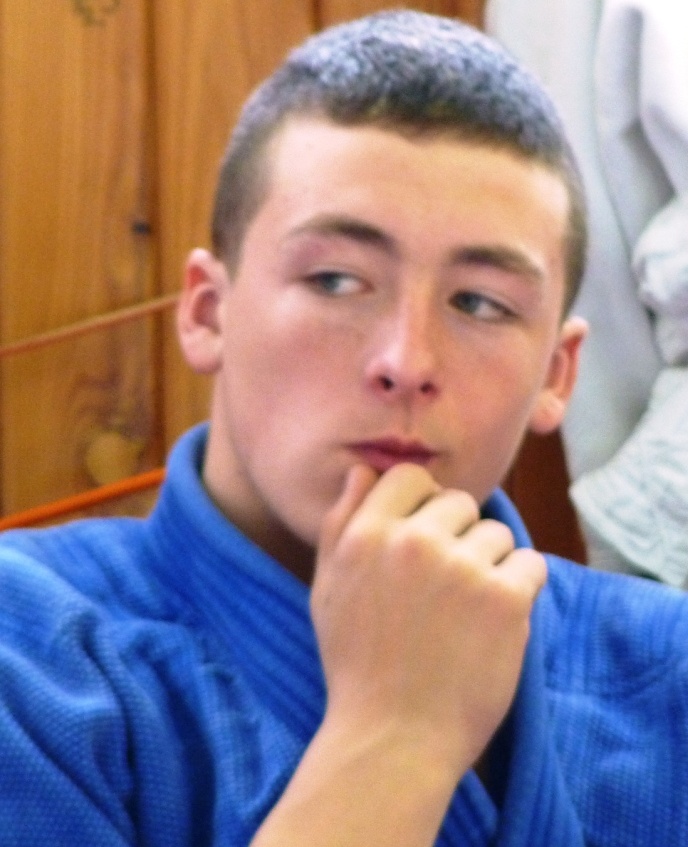 Vít Jergík je členem oddílu juda od svých7.let. Je několikanásobným krajským přeborníkem a dvojnásobným Mistrem republiky v žákovské kategorii.  Jako jediný starší žák byl letos pozván na reprezentační soustředění dorostu v Itálii.Zařazení Vítka Jerglíka do střediska sportu je zcela v souladu s filosofií vedení klubu a hlavní trenérky  Pavly Prőllové, která upřednostňuje možnost kvalitativního růstu v kolektivu nejlepších, vybraných sportovců, kteří se navzájem motivují a podporují. Jednou z našich priorit je výchova budoucích státních reprezentantů. Budeme sledovat jeho růst a letošní výsledky na Mistrovství ČR. Vít Jerglík zůstává nadále členem klubu a bude hájit barvy SKP Ostrava - juda Raškovice,Dobrá a Frýdek-Místek.